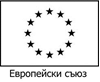 СПИСЪКна временните пунктове и периодите  за  раздаване на индивидуални пакети хранителни продукти №по редВременни пунктове/населено място/Адрес на пунктоветеПериод на раздаване/начална и крайна дата на раздаване/Благоевград Благоевград Благоевград Благоевград 1Благоевград  - град, пункт № 1гр. Благоевград, жк. ”Ален мак” ул.”Борис  Ангелушев” № 1, 9 ОУ23.01.2019 г. – 28.02.2019 г.2Благоевград  - села, пункт № 2гр. Благоевград, кв.”Грамада”, ул.”Климент Охридски” № 3  22.01.2019 г. – 28.02.2019 г.3Симитлигр. Симитли, ул. ”Г. Димитров” № 2527.12.2018 г. – 28.02.2019 г.4Креснагр. Кресна, СОУ, ул. „Цар Борис „ № 12 27.12.2018 г. – 28.02.2019 г.5Струмянис. Струмяни, ул. „Будител”  № 211.01.2019 г. – 28.02.2019 г.6Санданскигр. Сандански, бул. ”България” № 11   /ГУМ/16.01.2019 г. – 28.02.2019 г.7Петрич- градгр. Петрич, ул. ”Цар Борис“   /ГУМ/17.01.2019 г. – 28.02.2019 г.8Петрич –селагр. Петрич, ул. ”Цар Борис“  /ГУМ/18.01.2019 г. – 28.02.2019 г.9Разлоггр. Разлог, МБАЛ,  ул. ”Св.Св.Кирил и Методий” № 211.12.2018 г. – 28.02.2019 г.10Банскогр. Банско, ул.  ”Радон Тодев”  № 14, Заведение за социални услуги18.12.2018 г. – 28.02.2019 г.11Гоце Делчевгр. Гоце Делчев, ул.  ”Царица Йоана” №2, Домашен социален патронаж12.12.2018 г. – 28.02.2019 г.12Хаджидимовос. Хаджидимово, ул. ”Димо Хаджидимов” № 44, Читалище12.12.2018 г. – 28.02.2019 г.13Гърменс. Огняново, Читалище14.12.2018 г. – 28.02.2019 г.14Сатовчас. Сатовча, ул.”Тодор Шопов” № 4217.12.2018 г. – 28.02.2019 г.15Белицагр. Белица, ул. ”Владимир Поптомов” № 12, Домашен социален патронаж14.01.2019 г. – 28.02.2019 г.16Якорудагр. Якоруда, ул. ”Св. Св. Кирил и Методий” № 67 Б14.12.2018 г. – 28.02.2019 г.БургасБургасБургасБургас1Бургасгр.Бургас, ул."Оборище" №95 /социална трапезария на БЧК/07.01.2019 г. – 15.02.2019 г.2Айтосгр. Айтос,  ул. "Паркова"№ 52 /общината/10.01.2019 г. – 10.02.2019 г.3Каменогр. Камено, ул. "Освобождение" № 86 /община/18.01.2019 г. – 18.02.2019 г.4Карнобатгр.Карнобат, ул."Граф Игнатиев"№2/ Домашен социален патронаж/14.01.2019 г. – 14.02.2019 г.5Малко Търновогр. Малко Търново, ул. "Княз Борис" № 52/офис на БЧК/04.02.2019 г. – 25.02.2019 г.6Несебърс.Равда, ул."Македония" №2 /община/26.01.2019 г. – 20.02.2019 г.7Поморие гр. Поморие, ул. "Смирна" №15  АОбщина Поморие - села29.01.2019 г. – 25.02.2019 г.7Поморие гр. Поморие, ул. "Смирна" №15  АОбщина Поморие - села29.01.2019 г. – 25.02.2019 г.8Приморскогр.Приморско,ул."Ропотамо"№50/административна сграда на Домашен социален патронаж/11.02.2019 г. – 25.02.2019 г.9Руенс.Руен, ул."Първи май" №36 /община/08.01.2019 г. – 04.02.2019 г.10Созополгр.Созопол, пл."Черно море"№1/сграда на общината/;с. Зидарово /Домашен социален патронаж/22.01.2019 г. – 22.02.2019 г.11СредецГр. Средец, ул. "Васил Коларов" №28 /сграда на ОП на БКС/16.01.2019 г. – 16.02.2019 г.12Сунгурларегр.Сунгурларе, ул."Георги Димитров" №46А /сграда на общината/24.01.2019 г. – 15.02.2019 г.13Царевогр. Царево, ул. "Нептун"№ 1/Детска млечна кухня/06.02.2019 г. – 25.02.2019 г.Варна Варна Варна Варна 1Варна, р-н Одесос, р-н Младост гр. Варна, кв. Победа, ул. „Самарско знаме” № 107.01.2019 г. – 28.02.2019 г.2Варна, р-н Приморскигр. Варна, кв. „Чайка“, бл.67, Пенсионерски клуб07.01.2019 г. – 28.02.2019 г.3Варна, р-н Аспаруховогр. Варна, кв. Аспарухово, ул. "Кишинев" № 15, пенсионерски клуб07.01.2019 г. – 28.02.2019 г.4Варна, р-н Вл.Варненчикгр. Варна, кв. „Владиславово“, пазар до кметството07.01.2019 г. – 28.02.2019 г.5Авренс. Аврен, ул. "Йордан Ноев" №50, пенсионерски клуб05.02.2019 г. – 28.02.2019 г.6Аксаковогр. Аксаково, ул. "Кап. Петко Войвода“№7/зад поликлиниката/23.01.2019 г. – 28.02.2019 г.7Белославгр. Белослав, ул. „Св. Св. Кирил  и Методий” № 27- Медицински център28.01.2019 г. – 28.02.2019 г.8Бялагр. Бяла, ул. "Здравко Бомбов" №10 18.02.2019 г. – 28.02.2019 г.9Ветринос. Ветрино, ул.“ П.Яворов“ № 2а, автобаза Община12.02.2019 г. – 28.02.2019 г.10Вълчи долгр. Вълчи дол, ул. "Г.Димитров " № 1 – дом.социален патронаж15.01.2019 г. – 28.02.2019 г.11Девнягр. Девня, бул. „Съединение” № 169, Пенсионерски клуб08.02.2019 г. – 28.02.2019 г.12Долни  чифликгр. Долни  чифлик, ул. „Иван Сокачев" № 204.02.2019 г. – 28.02.2019 г.13Дългополгр. Дългопол, ул. "Георги Димитров" 13009.01.2019 г. – 28.02.2019 г.14Провадиягр. Провадия, ул. "Желез  Йорданов“ № 110.01.2019 г. – 28.02.2019 г.15Суворовогр. Суворово, бул. „Възраждане” -  11 СОУ „Н. Й. Вапцаров”-08.01.2019 г. – 28.02.2019 г.В. Търново В. Търново В. Търново В. Търново 1Велико Търново - градгр. Велико Търново, ул. „Марно поле“ №1412.12.2018 г. – 28.02.2019 г.2Велико Търново - селагр. Велико Търново, ул. „Цанко Церковски“ № 1028.01.2019 г. – 28.02.2019 г.3Горна Оряховица - градгр. Горна Оряховица, ул. „Никола Петров“ № 31 (ПГ по електротехника и електроника )28.01.2019 г. – 28.02.2019 г.4Горна Оряховица - селагр. Горна Оряховица, ул. „Св. Княз Борис I“  №29 28.01.2019 г. – 28.02.2019 г.5Еленагр. Елена, ул. „Иван Момчилов“  №5221.01.2019 г. – 28.02.2019 г.6Златарицагр. Златарица,  ул. „Стефан Попстоянов“ № 121.01.2019 г. – 28.02.2019 г.7Лясковецгр. Лясковец, ул. „Младост“ № 1, (Домашен социален патронаж)14.01.2019 г. – 28.02.2019 г.8Павликенигр. Павликени, ул. „Княз Дондуков – Корсаков“ №214.01.2019 г. – 28.02.2019 г.9Полски Тръмбешгр. Полски Тръмбеш, ул. „Тунджа“ №10 (Домашен социален патронаж)08.01.2019 г. – 28.02.2019 г.10Свищовгр. Свищов, ул. „Трети март“ №74,Техникум по индустриална химия21.01.2019 г. – 28.02.2019 г.11Стражицагр. Стражица, ул. „ Казаларска. царица“ № 2 (ОП „Странични дейности“)22.01.2019 г. – 28.02.2019 г.12 Сухиндолгр. Сухиндол, ул. „Росица“ № 115 14.01.2019 г. – 28.02.2019 г.ВидинВидинВидинВидин1Белоградчикгр. Белоградчик, ул. “Княз Борис І” № 612.12.2018 г. – 22.01.2019 г.2Чупренес. Чупрене, ул. “Асен  Балкански” № 42 14.12.2018 г. – 18.01.2019 г.3Ружинцис. Ружинци, ул. “Георги Димитров” № 33 /НЧ „Христо Ботев 1898”/17.12.2018 г. – 25.01.2019 г.4Видин - градгр. Видин, ул. “Искър” №5 Б19.12.2018 г. – 12.02.2019 г.5Макрешс. Макреш, ул. „Георги Бенковски” № 10520.12.2018 г. – 18.01.2019 г.6Бойницас. Бойница, ул. “Георги Димитров” № 403.01.2019 г. – 29.01.2019 г.7Брегово гр. Брегово, ул. “Александър Стамболийски” №4 07.01.2019 г. – 11.02.2019 г.8Грамадагр. Грамада, пл. “Мико Нинов” № 7 /клуб на пенсионера/08.01.2019 г. – 01.02.2019 г.9Димово  - пункт  в с. Арчарс. Арчар, ул. “Кирил и Методий” №709.01.2019 г. – 15.02.2019 г.10Димово  - пункт № 1гр. Димово, ул. “Свилен Русев” № 310.01.2019 г. – 15.02.2019 г.11Кулагр. Кула, ул. “Възраждане” № 19 /Младежки дом/14.01.2019 г. – 13.02.2019 г.12Ново селос. Ново село, ул. “Арх. Илия Попов” № 9915.01.2019 г. – 13.02.2019 г.13Видин – села По график 11.12.2018 г. – 15.02.2019 г.ВрацаВрацаВрацаВраца1Враца – пункт 1Гр. Враца, ул. „Кръстьо Българията”  № 18 А06.12.2018 г. – 28.02.2019 г.2Враца – пункт 2Гр. Враца, ул. „Драган Цанков” № 6 06.12.2018 г. – 28.02.2019 г.3Бяла СлатинаГр. Бяла Слатина, ул. „Климент Охридски“ №  68, Общината на Бяла Слатина07.01.2019 г. – 28.02.2019 г.4КозлодуйГр. Козлодуй, ул. ”Ст. Караджа” 2 / старата полиция /10.01.2019 г. – 28.02.2019 г.5МездраГр. Мездра, Център за социални услуги и дейности10.01.2019 г. – 28.02.2019 г.6Оряхово Гр. Оряхово, ул.  „Коста Лулчев “ № 2011.01.2019 г. – 28.02.2019 г.7КриводолГр. Криводол, бул. „Освобождение“ № 412.01.2019 г. – 28.02.2019 г.8МизияГр. Мизия, Домашен социален патронаж12.12.2018 г. – 28.02.2019 г.9БорованС. Борован, ул. „Възраждане“ № 913.12.2018 г. – 28.02.2019 г.10ХайрединС. Хайредин, ул. „Г. Димитров“ № 13513.12.2018 г. – 28.02.2019 г.11РоманГр. Роман, бул. „Хр.Ботев“ 136, Община Роман14.12.2018 г. – 28.02.2019 г.ГабровоГабровоГабровоГаброво1ГабровоГр. Габрово, ул. „Станционна” 14 13.12.2018 г. – 31.01.2019 г.2ДряновоГр. Дряново, ул. „Шипка” 16910.01.2019 г. – 23.01.2019 г.3СевлиевоГр. Севлиево, ул. „Устабашиев” № 1210.01.2019 г. – 31.01.2019 г.4ТрявнаГр. Трявна, ул. „Асеневци” № 115.01.2019 г. – 29.01.2019 г.ДобричДобричДобричДобрич1Балчик Гр. Балчик, ул. "Варненска" №207.01.2019 г. – 28.02.2019 г.2Генерал  ТошевоГр. Ген. Тошево,  ул. „Васил Априлов” № 501.02.2019 г. – 28.02.2019 г.3Добрич - пункт № 1Гр. Добрич, ул. „Бачо Киро”№ 5 А, южно крило07.01.2019 г. – 28.02.2019 г.4Добрич - пункт № 2Гр. Добрич, ул. „Бачо Киро” № 5 А07.01.2019 г. – 28.02.2019 г.5Добрич - пункт № 3бул. „25-ти Септември“ № 68, ДКЦ – 2 07.01.2019 г. – 28.02.2019 г.6Община Добричкас. Победа -  склад БЧК11.02.2019 г. – 28.02.2019 г.7КаварнаГр. Каварна, ул. “Раковски“ № 1328.01.2019 г. – 28.02.2019 г.8Крушарис. Крушари, ул. „9-ти Септември” №  3 А23.01.2019 г. – 28.02.2019 г.9ТервелГр. Тервел, ул. „Св. Св. К. и Методий“ № 817.01.2019 г. – 28.02.2019 г.10ШаблаГр. Шабла, ул. „Равно поле” № 3514.01.2019 г. – 28.02.2019 г.КърджалиКърджалиКърджалиКърджали1КърджалиГр. Кърджали, ул. „Екзарх Йосиф“ № 3 10.12.2018 г. – 15.02.2019 г.2ДжебелГр. Джебел, Ул. „Йълдъръм“, Туристически  информационен център10.12.2018 г. – 21.01.2019 г.3Чорбаджийско С. Чорбаджийско, Кметство10.12.2018 г. – 21.01.2019 г.4КрумовградГр. Крумовград, ул. „Кирил и Методий“ № 5, ОДК10.12.2018 г. – 21.01.2019 г.5МомчилградГр. Момчилград,  ул.“ 26 декември“ № 2310.12.2018 г. – 21.01.2019 г.6АрдиноГр. Ардино, ул. „Пирин“ № 20 – сграда на БКС10.12.2018 г. – 21.01.2019 г.7КирковоС. Кирково, Ученически пансион ,в двора на СОУ „ Отец Паисий“10.12.2018 г. – 21.01.2019 г.8ЧернооченеС. Черноочене, сграда на „ПБЗН“14.12.2018 г. – 21.01.2019 г.КюстендилКюстендилКюстендилКюстендил1Бобов долгр.Бобов дол, кв. „ Миньор ” , бл.1207.01.2019 г. – 08.02.2019 г.2Бобошевогр.Бобошево, ул. „ Единство ” № 1 (читалище „Лоза“)07.01.2019 г. – 08.02.2019 г.3Кочериновогр. Кочериново, ул. „ Св. Иван Рилски ”  / читалище „ Пробуда ”/07.01.2019 г. – 08.02.2019 г.4Рилагр. Рила, пл. „ Възраждане” № 107.01.2019 г. – 08.02.2019 г.5Дупница – селаДупница - градгр.Дупница, пл. „ Просвета ” № 1 / в двора на бившия Учителски институт/07.01.2019 г. – 08.02.2019 г.5Дупница – селаДупница - градгр.Дупница, пл. „ Просвета ” № 1 / в двора на бившия Учителски институт/09.01.2019 г. – 28.02.2019 г.6Кюстендил – селаКюстендил - градгр. Кюстендил, ул. ”ул. „Спартак“ № 2307.01.2019 г. – 08.02.2019 г.6Кюстендил – селаКюстендил - градгр. Кюстендил, ул. ”ул. „Спартак“ № 2314.01.2019 г. – 28.02.2019 г.7Невестинос. Невестино, ул. „ Вл. Поптомов ” № 40/ детска градина „ Р. Княгина ”/09.01.2019 г. – 08.02.2019 г.8Сапарева банягр. Сапарева баня, ул.” Княз Борис” № 107.01.2019 г. – 08.02.2019 г.9Треклянос. Трекляно (няма адрес, в центъра на селото/18.01.2019 г. – 08.02.2019 г.ЛовечЛовечЛовечЛовеч1Априлцигр. Априлци, пл. „Марин Сяров“ № 1, НЧ „Петър Берон“ 10.12.2018 г. – 31.01.2019 г.2Летницагр. Летница, ул. „Сергей Румянцев” № 1, Общинска администрация 07.12.2018 г. – 31.01.2019 г.3Ловеч - градгр. Ловеч, ул. „Отец  Паисий”№ 9, 06.12.2018 г. – 31.01.2019 г.4Ловеч - селаПо график13.12.2018 г. – 20.12.2018 г.5Луковитгр. Луковит, ул. „Възраждане”№ 55 12.12.2018 г. – 31.01.2019 г.6Троян гр. Троян, ул. „Македония” № 38 13.12.2018 г. – 31.01.2019 г.7Тетевенгр. Тетевен, ул. ”Трети март”№ 1707.12.2018 г. – 31.01.2019 г.8Угърчингр. Угърчин, площад „Свобода” №3 ,Поликлиника07.12.2018 г. – 31.02.2019 г.9Ябланицагр. Ябланица, ул. „Мико Петков”№ 1-3,  17.12.2018 г. – 31.01.2019 г.Монтана Монтана Монтана Монтана 1БерковицаГр. Берковица, ул. „Мусала“  № 6А, Домашен социален патронаж17.01.2019 г. – 31.01.2019 г.2БойчиновциС. Бойчиновци, ул. Малчика № 10, Дом на културата09.01.2019 г. – 25.01.2019 г.3БрусарциГр. Брусарци, ул. ”Георги Димитров “№ 8510.01.2019 г. – 25.01.2019 г.4ВълчедръмГр. Вълчедръм, ул. “България “ № 1811.01.2019 г. – 27.01.2019 г.5ВършецГр. Вършец, бул. “България” №1, Поликлиника 10.01.2019 г. – 25.01.2019 г.6Г. ДамяновоС. Г. Дамяново, ул. “Единадесета” № 204.01.2019 г. – 15.01.2019 г.7Лом – градЛом - селаГр. Лом, ул. ”Т. Каблешков” № 12 ( бивш клуб на ОФ)07.01.2019 г. – 31.01.2019 г.7Лом – градЛом - селаГр. Лом, ул. ”Т. Каблешков” № 12 ( бивш клуб на ОФ)04.01.2019 г. – 18.01.2019 г.8МедковецС. Медковец, ул. ”Георги Димитров” № 2604.01.2019 г. – 18.01.2019 г.9МонтанаГр. Монтана, ул. ”Извора” № 35, Помещение на Гр.защита 21.01.2019 г. – 15.02.2019 г.10ЧипровциГр. Чипровци, ул. ”Петър Парчевич” № 4810.01.2019 г. – 22.01.2019 г.11ЯкимовоС. Якимово, ул. ”Георги Димитров” № 10414.01.2019 г. – 25.01.2019 г.ПазарджикПазарджикПазарджикПазарджик1БатакГр. Батак, площад   "Освобождение» №517.12.2018 г. – 12.01.2019 г.2БрациговоГр. Брацигово, ул."3-ти март"№ 3507.01.2019 г. – 25.01.2019 г.3БеловоГр. Белово, ул."Орфей" № 4 А / сградата на Общината/19.12.2018 г. – 19.01.2019 г.4Велинград-  пункт №1Гр. Велинград, ул. «Евлоги Георгиев» № 2208.01.2019 г. – 31.01.2019 г.5Велинград - пункт №2Гр. Велинград, ул „Братя Маврикови“ № 4808.01.2019 г. – 31.01.2019 г.6ДрагиновоС. Драгиново, ул. « Иван Лазов» № 1219.12.2018 г. – 19.01.2019 г.7КръставаС. Кръстава,  Пл. «Лютово» /Младежки дом/  19.12.2018 г. – 19.01.2019 г.8Света ПеткаС. Света Петка, ул «Чала» № 8  /Младежки дом/19.12.2018 г. – 19.01.2019 г.9ЛесичовоС. Лесичово, ул. «Кирил Стоев» № 219.12.2018 г. – 19.01.2019 г.10Пазарджик-пункт №1Гр. Пазарджик, ул. «Васил Левски» № 58 13.12.2018 г. – 31.01.2019 г.11Пазарджик-пункт №2Гр. Пазарджик, ул. « Антим І « /пенс. Клуб № 3/13.12.2018 г. – 31.01.2019 г.12Пазарджик-пункт №3Гр. Пазарджик, ул. «Хан Крум» №1113.12.2018 г. – 31.01.2019 г.13ПанагюрищеГр. Панагюрище, ул. »В. Левски» № 710.01.2019 г. – 31.01.2019 г.14ПещераГр. Пещера, ул. «Веселин Стайков» № 15 ,ОУ «Любен Каравелов»03.01.2019 г. – 25.01.2019 г.15РакитовоГр. Ракитово, ул. »Тодор Тупаров» № 310.01.2019 г. – 31.01.2019 г.16СептемвриГр. Септември, ул. «Средна гора» № 910.01.2019 г. – 31.01.2019 г.17СтрелчаГр. Стрелча, площад «Дружба «№ 2 /ДС Патронаж/10.01.2019 г. – 25.01.2019 г.18СърницаГр. Сърница, ул.“ Свобода“ № 20 / сградата на общината/17.12.2018 г. – 12.01.2019 г.ПерникПерникПерникПерник1Перник Гр. Перник, ул. ”Средец” № 1 А 14.01.2019 г. – 22.02.2019 г.2Перник - изтокГр. Перник, ул. ”Благой Гебрев” №1514.01.2019 г. – 22.02.2019 г.3РадомирГр. Радомир, кв. ”Гърляница” № 41 08.01.2019 г. – 01.02.2019 г.4БрезникГр. Брезник, ул. „Андрей Михайлов” №7504.02.2019 г. – 26.02.2019 г.5Земен Гр. Земен, ул.  ”Земенски манастири” № 61 21.01.2019 г. – 08.02.2019 г.6КовачевциС. Ковачевци, Бившата аптека07.01.2019 г. – 30.01.2019 г.7ТрънГр. Трън, ул.”Петко Петков”  № 410.01.2019 г. – 15.02.2019 г.Плевен Плевен Плевен Плевен 1Плевен - градгр. Плевен, ул.”П.Р.Славейков”№5021.01.2019 г. – 08.02.2019 г.2Плевен - кметствагр. Плевен, ул. ”Северна № 1 – стоково тържище 03.01.2019 г. – 18.01.2019 г.3Долна Митрополиягр. Долна Митрополия, ул. ”Цоньо Матев”№516.01.2019 г. – 08.02.2019 г.4Долни Дъбникгр. Долни Дъбник, ул. ”Ген.  Ганецки” № 215.01.2019 г. – 31.01.2019 г.5Беленегр. Белене, ул. ”Възраждане”-общинска автобаза09.01.2019 г. – 24.01.2019 г.6Левскигр. Левски, ул.”Н. Вапцаров”№ 1-спортна зала14.01.2019 г. – 29.01.2019 г.7Червен бряггр. Червен бряг, ГУМ07.01.2019 г. – 23.01.2019 г.8Искъргр. Искър, ул. ”Хр. Ботев” № 17 А15.01.2019 г. – 30.01.2019 г.9Кнежагр. Кнежа, ул. ”23-ти септември”№ 108.01.2019 г. – 23.01.2019 г.10Гулянцигр. Гулянци, площад „Демокрация“14.01.2019 г. – 30.01.2019 г.11Пордимгр. Пордим, ул. ”Неофит Рилски ”№609.01.2019 г. – 24.01.2019 г.12Никополгр. Никопол, ул. ”Ал. Стамболийски” №511.01.2019 г. – 30.01.2019 г.ПловдивПловдивПловдивПловдив1Р-н Централенгр. Пловдив, МСЦ на БЧК – Пловдив,  ул. "Стойчо Мушанов" 4804.01.2019 г. – 28.02.2019 г.2Р-н Юженгр. Пловдив, "Коматевско шосе" № 2807.01.2019 г. – 28.02.2019 г.3Р-н Северенгр. Пловдив, бул. ”България „ 180-19004.01.2019 г. – 28.02.2019 г.4Р-н Източенгр. Пловдив, ул. "Ландос" № 2404.01.2019 г. – 28.02.2019 г.5Р-н Западенгр. Пловдив, ул. ”Димитър  Страшимиров ” №5А 07.01.2019 г. – 28.02.2019 г.6Р-н Тракиягр. Пловдив, Клуб на пенсионера, ж.р. "Тракия" бл. 46А07.01.2019 г. – 28.02.2019 г.7Асеновград  гр. Асеновград, ул. "Цар Иван Асен II" № 7602.01.2019 г. – 28.02.2019 г.8Брезовогр. Брезово, Община Брезово, ул. "Георги Димитров" 2502.01.2019 г. – 28.02.2019 г.9Калояново   гр. Калояново, ул. "Оборище"  3А03.01.2019 г. – 28.02.2019 г.10Карловогр. Карлово, бул. "Освобождение" 2803.01.2019 г. – 28.02.2019 г.11Кричимгр. Кричим, Младежки дом,  ул. "Никола Петков" 1104.01.2019 г. – 28.02.2019 г.12Куклен гр. Куклен, ул. " Александър Стамболийски" 5204.01.2019 г. – 28.02.2019 г.13Лъкигр. Лъки, Приемна на БЧК - Лъки, ул. "Възраждане" №3004.01.2019 г. – 28.02.2019 г.14Марица Общината е без общински  център - по график във всяко село 07.01.2019 г. – 28.02.2019 г.15Перущицагр. Перущица, Младежки дом, ул. "Проф. д-р Борис Тасков" №304.01.2019 г. – 28.02.2019 г.16Първомайгр. Първомай, община Първомай, ул. "Братя Миладинови" №50 03.01.2019 г. – 28.02.2019 г.17Раковскигр. Раковски, ул. "Детелина" № 204.01.2019 г. – 28.02.2019 г.18Родопи Общината е без общински  център - по график във всяко село 07.01.2019 г. – 28.02.2019 г.19Садовогр. Садово, ул. "Иван Вазов" № 203.01.2019 г. – 28.02.2019 г.20Сопотгр. Сопот, ул. "Васил Левски" № 407.01.2019 г. – 28.02.2019 г.21Стамболийскигр. Стамболийски, ул. "Кирил и Методий" №2407.01.2019 г. – 28.02.2019 г.22Съединениегр. Съединение, бул. " Шести септември " №1307.01.2019 г. – 28.02.2019 г.23Хисар гр. Хисар,  бул. "Иван Вазов" № 302.01.2019 г. – 28.02.2019 г.РазградРазградРазградРазград1РазградГр. Разград, ул.”Кракра”1407.01.2019 г. – 28.02.2019 г.2ЛозницаГр. Лозница, ул. ”Дружба ” № 1908.01.2019 г. – 21.02.2019 г.3ЗаветГр. Завет, ул. ”Лудогорие” №1912.01.2019 г. – 28.02.2019 г.4КубратГр. Кубрат, ул. ”Страцин” № 214.01.2019 г. – 28.02.2019 г.5ИсперихГр. Исперих, ул. ”Лудогорие”, бл. ”Здравец”11.01.2019 г. – 28.02.2019 г.6СамуилС. Самуил, ул. ”Хаджи Димитър”№520.12.2018 г. – 28.02.2019 г.7Цар КалоянГр. Цар Калоян, Ул. ”Тотлебен”№ 520.01.2019 г. – 28.02.2019 г.РусеРусеРусеРусе1Боровогр. Борово, ул. „Първи май” № 2, ЦСРИ „Детелина”. 20.12.2018 г. – 28.02.2019 г.2БялаГр. Бяла, ул. „Васил Левски ” № 11319.12.2018 г. – 28.02.2019 г.3ВетовоГр. Ветово, ул. „Трети март” № 214.12.2018 г. – 28.02.2019 г.4Две могилиГр. Две могили, ул. „Кирил и Методий” № 1617.12.2018 г. – 28.02.2019 г.5ИвановоС. Иваново, ул. „Митко Палаузов” № 1А27.12.2018 г. – 28.02.2019 г.6Русеул. „Потсдам” № 107.01.2019 г. – 28.02.2019 г.7Сливо полеС. Бабово, ул. „Марин Павлов” № 12, Пенсионерски клуб18.12.2018 г. – 28.02.2019 г.8ЦеновоС. Ценово, ул. „Цар Освободител” № 7220.12.2018 г. – 28.02.2019 г.СилистраСилистраСилистраСилистра1Силистра гр.Силистра, бул. „Македония” № 131, ОС на БЧК, 07.01.2019 г. – 28.02.2019 г.2Алфатаргр. Алфатар, ул.”Й. Петров” № 6 – бивша сграда на Общ. съвет18.02.2019 г. – 22.02.2019 г.3Главиницагр. Главиница, ул. „Г.С.Раковски” № 514.01.2019 г. – 01.02.2019 г.4Дуловогр. Дулово, ул.”В. Левски” №1821.01.2019 г. – 22.02.2019 г.5Кайнарджас. Кайнарджа, ул.” Хр. Ботев”  - Стадиона15.01.2019 г. – 08.02.2019 г.6Ситовос. Ситово, ул.”Трети март” № 69 – Спортна площадка28.01.2019 г. – 15.02.2019 г.7Тутракангр. Тутракан, ул.”Крепостта” № 310.01.2019 г. – 31.01.2019 г.СливенСливенСливенСливен1Сливен - пункт   № 1Гр. Сливен, Център ,ул.”Георги Икономов” №217.12.2018 г. – 15.02.2019 г.2Сливен - пункт  № 2Гр. Сливен, кв.”Даме Груев” бл.28 / за кв. Надежда/07.01.2019 г. – 15.02.2019 г.3Н. Загора - пункт № 1Гр. Нова Загора, Център, ул. Петко Енев“ – Младежки дом ет.108.01.2019 г. – 12.02.2019 г.4Н. Загора - пункт  № 2Гр. Нова Загора, кв.”Шести”, ул.”Освобождение” № 108.01.2019 г. – 12.02.2019 г.5ТвърдицаГр. Твърдица, ул. „Заводска”  № 17 – Медицински център09.01.2019 г. – 12.02.2019 г.6КотелГр. Котел, ул.”Св.св.Кирил и Методий” № 7 А 16.01.2019 г. – 20.02.2019 г.7Сливен  - селаГр. Сливен, кв. „Индустриален“, ул. „Керамика“ №2, Хале 2, склад 2 10.01.2019 г. – 20.02.2019 г.15.01.2019 г. – 30.01.2019 г.СмолянСмолянСмолянСмолян1Банитес.Оряховец, административна сграда07.01.2019 г. – 28.02.2019 г.2Боринос. Борино, ул. "Христо Ботев" №:1,Общ. администрация08.01.2019 г. – 28.02.2019 г.3Девин -  пункт № 1гр. Девин, ул. „Орфей“ № 2, Дом на културата    09.01.2019 г. – 28.02.2019 г.4Девин -  пункт  № 2с. Михалково, административна сграда - кметството10.01.2019 г. – 28.02.2019 г.5Доспатгр. Доспат, ул. "Първи май" № 1, Читалището11.01.2019 г. – 28.02.2019 г.6Златоградгр. Златоград, ул. "Славей" № 714.01.2019 г. – 28.02.2019 г.7Мадангр. Мадан, ул. "Обединение" № 14, ст.11615.01.2019 г. – 28.02.2019 г.8Неделиногр.Неделино,  ул. „Ал. Стамболийски“ № 104, общината16.01.2019 г. – 28.02.2019 г.9Рудоземгр. Рудозем, бул. „България“ № 13 17.01.2019 г. – 28.02.2019 г.10Смолян - градгр. Смолян, ул. „Коста Аврамиков“№41  21.01.2019 г. – 28.02.2019 г.11Смолян - селагр. Смолян, ул. „Коста Аврамиков“ №41 21.01.2019 г. – 28.02.2019 г.12Чепеларегр. Чепеларе, ул. „Беломорска“  № 3, сграда на бившия колеж18.02.2019 г. – 28.02.2019 г.Столичен съветСтоличен съветСтоличен съветСтоличен съвет1Софиягр. София, ж. к. “Стрелбище”, ул. “Златни врата” № 15,офис на БЧК10.01.2019 г. – 15.02.2019 г.2Софиягр. София, ж. к.“Люлин” 7, бл.711, вх. Б, партер, офис на БЧК08.01.2019 г. – 21.02.2019 г.3Софиягр. София, ул. ”Найчо Цанов”, бл. 114, партер08.01.2019 г. – 21.02.2019 г.4Софиягр. София, ж. к.”Надежда”, ул. ”Болярска” № 53, офис БЧК09.01.2019 г. – 21.02.2019 г.5Софиягр. София, ж.к.„ Оборище”, ул.„ Данаил Николаев” №8, бл.3, партер07.01.2019 г. – 21.02.2019 г.6Софиягр. София, ж. к. ”Младост”, бл. 506, офис на БЧК07.01.2019 г. – 21.02.2019 г.7Софиягр. София, ж.к. „Бели брези“, бл. 3 /до бензиностанция Шел/09.01.2019 г. – 21.02.2019 г.8Софиягр. Нови Искър, кв. Курило, ул. „Искърско дефиле“ № 27704.01.2019 г. – 15.02.2019 г.9Софияс. Панчарево, ул. „Самоковско шосе“ № 52 10.01.2019 г. – 15.02.2019 г.София областСофия областСофия областСофия област1Горна малинагр. Горна Малина, ул. „1”  № 2118.12.2018 г. – 28.02.2019 г.2Мирковос. Мирково, Община Мирково,  ул.”Ал. Стамболийски” № 3518.12.2018 г. – 28.02.2019 г.3Чавдаргр. Чавдар, Общината ул. „Христо Ботев” № 918.12.2018 г. – 28.02.2019 г.4Челопечгр. Челопеч, ул. „3 март” № 818.12.2018 г. – 28.02.2019 г.5Златицагр. Златица, ул. "Александър Станболийски" № 4, ДСП18.12.2018 г. – 28.02.2019 г.6Пирдопгр. Пирдоп, община Пирдоп, пл.  „Т. Влайков” № 218.12.2018 г. – 28.02.2019 г.7Антонгр. Антон, ул .”Европа” № 18  здравен дом18.12.2018 г. – 28.02.2019 г.8Копривщицагр. Копривщица,  ул . ”Х. Палавеев” № 77, Домашен социален патронаж18.12.2018 г. – 28.02.2019 г.9Драгомангр. Драгоман, Бившата поликлиника,  ул. „Христо Ботев” № 1919.12.2018 г. – 28.02.2019 г.10Ботевградгр. Ботевград, ул. „Освобождение”  № 1319.12.2018 г. – 28.02.2019 г.11Долна банягр. Долна баня, ул. „Бистришка ” № 1 -   поликлиника02.01.2019 г. – 28.02.2019 г.12Свогегр. Своге, ул. „Петър Берон“” № 3607.01.2019 г. – 28.02.2019 г.13Самоковгр. Самоков, ул. „Плана планина“ № 608.01.2019 г. – 28.02.2019 г.14Ихтимангр. Ихтиман, ул. „Й. Цонев”  № 23А10.01.2019 г. – 28.02.2019 г.15Божурищегр. Божурище, ул. „Иван Вазов” № 1010.01.2019 г. – 28.02.2019 г.16Сливницагр. Сливница, ул. „Хаджи Димитър” № 610.01.2019 г. – 28.02.2019 г.17Годечгр. Годеч, пл.”Свобода” № 111.01.2019 г. – 28.02.2019 г.18Етрополегр. Етрополе, площад  малък пазар „Малък магазин на Райчин” ул. ”Г. Димитров” № 314.01.2019 г. – 28.02.2019 г.19Правецгр. Правец,  пл. „3-ти март“ № 815.01.2019 г. – 28.02.2019 г.20Елин Пелингр. Елин Пелин, Задния вход на общината17.01.2019 г. – 28.02.2019 г.21Костинбродгр. Костинброд, ул. „Славянска“ № 12218.01.2019 г. – 28.02.2019 г.22Костенецгр. Костенец,  ул . ”Цариградско шосе” № 5621.01.2019 г. – 28.02.2019 г.Стара Загора Стара Загора Стара Загора Стара Загора 1Братя ДаскаловиС. Братя Даскалови, пл.”Септемврийци” № 64, Младежки център11.12.2018 г. – 21.12.2018 г.2ГурковоГр. Гурково, ул. „Шести септември“ № 114.12.2018 г. – 21.12.2018 г. и от07.01.2019 г. – 11.01.2019 г.3ГълъбовоГр. Гълъбово, ул.”Цар Симеон Велики” № 5307.12.2018 г. – 19.12.2018 г. и от07.01.2019 г. – 11.01.2019 г.4КазанлъкГр. Казанлък, жк „Изток" бл.1,общ. клуб "Кап. Петко Войвода"02.01.2019 г. – 25.01.2019 г. 5МъглижГр. Мъглиж, пл. "Трети март" № 32, читалището11.12.2018 г. – 21.12.2018 г. и от 08.01.2019 г. – 18.01.2019 г.6Николаевогр. Николаево, Здравен дом;  ул.”Оборище” №26; ет. 112.12.2018 г. – 21.12.2018 г.7Опанпо села – мобилен склад на пункта – ДСП Опан/14.12.2018 г. – 21.12.2018 г.8Павел баняГр. Павел баня, ул.”Христо Ботев” №  820.12.2018 г. – 21.12.2018 г. и от 02.01.2019 г. – 11.01.2019 г.9РадневоГр. Раднево, ул. ”Митьо Станев" № 4 А18.12.2018 г. – 21.12.2018 г. и от 07.01.2019 г. – 11.01.2019 г.10Стара Загора  - градГр. Стара Загора, ул.“Хаджи Димитър Асенов“ № 7410.12.2018 г. – 21.12.2018 г. и от 07.01.2019 г. – 18.01.2019 г.11Стара Загора - селаПо кметства по села21.01.2019 г. – 31.01.2019 г.12Чирпан - градГр. Чирпан, ул.”Георги Димитров” № 4307.12.2018 г. – 21.12.2018 г. и от 02.01.2019 г. – 11.01.2019 г..Търговище Търговище Търговище Търговище 1Търговищегр. Търговище, Хранителен блок към  „МБАЛ – Търговище“ АД 12.12.2018 г. – 28.02.2019 г.2Омуртаггр. Омуртаг, Санаториум за белодробни заболявания07.01.2019 г. – 28.02.2019 г.3Поповогр. Попово, бул. ”България” № 96А14.01.2019 г. – 28.02.2019 г.4Антоновогр. Антоново, бул. ”Тузлушки герои” № 42- бивша сграда ДСП17.01.2019 г. – 28.02.2019 г.5Опакагр. Опака, Ул. ”Р.Минков” №12 /медицинска практика/04.02.2019 г. – 28.02.2019 г.ХасковоХасковоХасковоХасково1ДимитровградГр. Димитровград, ул. „Цар Симеон” №11, склад на БЧК07.01.2019 г. – 25.01.2019 г.2ИвайловградГр. Ивайловград, ул. „Оборище” №10, Болницата07.01.2019 г. – 25.01.2019 г.3ЛюбимецГр. Любимец, пл. „3-ти март” бл. №307.01.2019 г. – 25.01.2019 г.4МаджаровоГр. Маджарово, СОУ „Димитър Маджаров”07.01.2019 г. – 25.01.2019 г.5Минерални баниС. Минерални бани, ул. „Липа” №1, Клуб на инвалида07.01.2019 г. – 25.01.2019 г.6СвиленградГр. Свиленград, ул. „Александър Стамболийски” №13, ПГССИ “Христо Ботев“  07.01.2019 г. – 25.01.2019 г.7СимеоновградГр. Симеоновград, пл. „Шейновски” №1, Поликлиниката07.01.2019 г. – 25.01.2019 г.8СтамболовоС. Стамболово, Бистро „Чънара” 07.01.2019 г. – 25.01.2019 г.9ТополовградГр. Тополовград, ул. „Васил Левски” №25 А, квартален клуб07.01.2019 г. – 25.01.2019 г.10ХарманлиГр. Харманли, кв. „Тракия”,ул. „Тодор Бакалов” №10, клуб на пенсионера07.01.2019 г. – 25.01.2019 г.11Хасково, квартал „Орфей”Гр. Хасково, ул. „Пловдивска” №3, Автошкола07.01.2019 г. – 25.01.2019 г.12Хасково, квартал „Република”Гр. Хасково, ул. „Единство” №1, Здравен център07.01.2019 г. – 25.01.2019 г.13Хасково – селагр. Хасково, Димитровградско шосе, Тържищна компания „Марица” – Северна индустриална зона 07.01.2019 г. – 25.01.2019 г.ШуменШуменШуменШумен1Шумен – градГр. Шумен, ул. Тодор Икономов № 307.01.2019 г. – 31.01.2019 г.2Шумен - селасело Кочово, Плодохранилище 21.01.2019 г. – 28.02.2019 г.3Никола Козлево с. Никола Козлево, пл. „23 септември” №5 07.01.2019 г. – 31.01.2019 г.4Каспичангр. Каспичан, ул. „Македония”, Кооперативен пазар07.01.2019 г. – 31.01.2019 г.5Нови Пазаргр. Нови Пазар, ул. „Плиска” №2107.01.2019 г. – 31.01.2019 г.6Хитринос. Хитрино, ул. „Ален Мак” № 221.12.2018 г. – 31.01.2019 г.7Венецс. Венец, ул. „Кирил и Методий” № 24 (закрит пазар)21.12.2018 г. – 31.01.2019 г.8Каолиновогр. Каолиново, ул. „Александър Батенберг”,  БКС07.01.2019 г. – 31.01.2019 г.9Смядовогр. Смядово, ул. „Йордан Овчаров” № 107.01.2019 г. – 31.01.2019 г.10Велики Преславгр. Велики Преслав, ул. „Ахелой” № 421.12.2018 г. – 31.01.2019 г.11Върбицагр. Върбица, ул. „Септемврийско въстание” № 5307.01.2019 г. – 31.01.2019 г.Ямбол Ямбол Ямбол Ямбол 1Ямбол гр. Ямбол, ж.к. ”Хале”, до бл. №9, многофункционална общинска сграда 17.12.2018 г. – 31.01.2019 г.2Тунджагр. Ямбол, ж.к. ”Хале”, до бл. №9, многофункционална общинска сграда 17.12.2018 г. – 31.01.2019 г.3Елховогр. Елхово, ул.”3-ти март” № 52 – партер (клуб на Общ.съвет на БЧК – Елхово )19.12.2018 г. – 31.01.2019 г.4Стралджагр. Стралджа, ул. ”Хемус” № 5 – партер, част от многофункционална сграда18.12.2018 г. – 31.01.2019 г.5Боляровогр. Болярово, ул.” 9-ти септември „ № 11, партер, сграда Младежки дом19.12.2018 г. – 21.01.2019 г.